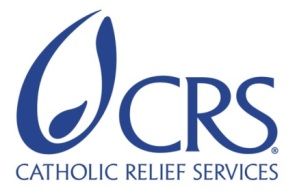 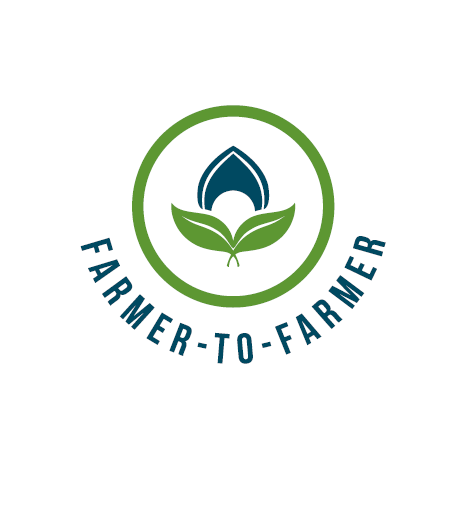 Farmer to Farmer East AfricaVolunteer Assignment Scope of WorkBACKGROUNDThe Farmer-to-Farmer (F2F) East Africa program leverages US volunteer’s expertise to assist small holder farmers and small scale processors in East Africa to improve their business practices through volunteer assignments conducted with host organizations. Through F2F CRS will improve the livelihoods and nutritional status of significant numbers of low income households by: i) broadening their participation in established commodity value chains as producers and service providers; ii) strengthening community resilience to shocks such as  droughts, that adversely affect livelihoods; and iii) preserving/enhancing natural resources upon which most rural communities depend.  As an important corollary result, through the program CRS will also increase the American public’s understanding of international development programs and foster increased cross-cultural understanding between host countries and USISSUE DESCRIPTIONPotato is increasingly becoming important in Kenya. It is the second most important food crop after maize. It is grown by about 800,000 smallholder farmers, and it contributes over US $44 million to the economy. With current productivity levels  being less than 10 tons per ha vis-a-vis 40 tons per ha achievable under recommended agronomic practices, coupled with the increasing demand for potato due to expanding cities, the industry has great potential to further contribute to wealth and food security of the country. The improvement in use of certified potato seed, optimizing the use of inputs, disease control, and improved marketing have the potential to transform the potato subsector into a more commercialized industry in Kenya. This process of transformation calls for farmers’ adoption of new ways of doing businesses, stimulated by supportive measures and initiatives.  Key among the necessary support include improvement of information management to facilitate flow of information crucial in production and distribution of high quality seed, adoption of potato marketing standards and streamlining of certification process. Trainings of farmers and key stakeholders are also crucial in the transformation. Due to limitations of the existing system, there is need to identify practical framework and steps for uploading seed potato supply information and promoting use of the SMS by farmers to get timely seed potato supply information. Due to the above challenge, NPCK has requested CRS for a F2F volunteer technical expert to assist the organization in operationalization of the SMS based seed potato information platformLack of timely availability of seed potato supply information: Though NPCK has developed a Short Message Service (SMS) based platform for providing seed potato information to various stakeholders, it has been facing some challenges; timely availability of seed supply information and awareness of the importance of using quality seed by farmers, government and private extension staff, and other potato value chain players. The SMS based information platform aims at receiving, processing and disseminating seed potato production, variety, availability and price information. Farmers will receive this information through mobile phone SMS which will facilitate seed potato distribution and increased use in the country. Ware potato farmers can query availability of certified seeds by use of SMS asking for the potato variety of choice. The response through SMS will provide the farmer with details of where to get the preferred varieties, the price, and telephone number to contact the seed producer and/or distributor. This information may also be used for traceability of the actors in the sector for purposes of streamlining the industry and ensuring minimum set standards are observed.OBJECTIVES OF THE ASSIGNMENTThere is need for operationalization and upscaling of use of SMS by farmers to optimize the advantages of the facility which has potential to benefit a large number of farmers. New seed potato producers have started producing seed while new varieties have been recently released and all this information needs to reach the farmers and other stakeholders. The main objective of this assignment is to identify a practical framework and steps for uploading seed potato supply information and promoting use of the SMS by farmers to get seed potato supply informationDuring the assignment, the F2F volunteer will; Come up with appropriately structured platform with the configuration that takes into account the current challenges in the seed potato marketing. Draw strategies of how the old and new seed producers will provide or upload seed potato information for dissemination into the systemIdentify the content of relevant information to be contained in the SMS.Identify ways of creating awareness to extension agents, seed producers and farmers on how to make maximum use of the SMS service.Host contribution– NPCK will provide a vehicle for the volunteer during the entire assignment and CRS will provide fuel. The host will also mobilize the staff who will work with the volunteer. The host will also provide the training venue as well as meeting the participants need for refreshments and related participation costsANTICIPATED RESULTS FROM THE ASSIGNMENTAnticipated results include;Recommendation of or a completed platform well-structured to appropriately capture and disseminate seed potato information in the NPCK website.Recommendations for the format on how all seed potato producers will provide or upload seed information for dissemination.Recommendation of acceptable and effective content of information to be contained in the SMS.Recommendations of the effective methods of creating awareness to extension agents, seed producers and farmers on how to make maximum use of the SMS service.F2F volunteer presentation to NPCK stakeholders at the end of the assignmentDebriefing with CRS staff & USAID MissionVolunteer feedbackField trip report and expense reportOutreach activity, a press release or a media event back in USSCHEDULE OF VOLUNTEER ACTIVITIES IN KENYADESIRABLE VOLUNTEER SKILLSPractical experience in electronic communication or use of ICT in agribusiness Formal qualifications in agribusiness development, project management or a related fieldAbility to work independently as well as with a team and establish harmonious and effective working relationships both within and outside the organization;Excellent hands-on training skills to an adult audience is necessaryGood writing and analytical skill as well as good communication skillsACCOMMODATION AND OTHER IN-COUNTRY LOGISTICSWhile in Nairobi, the volunteer will stay at Wasini hotel www.wasinihotel.co.ke or any other hotel identified by CRS and communicated to the volunteer prior to arrivalG.	RECOMMENDED ASSIGNMENT PREPARATIONSCRS-F2F designs assignments with the assumption of some pre-departure preparation by the volunteer. Actual preparation time will vary based on the experience of the volunteer, as well as informational or training resources the volunteer has readily available. CRS relies on the volunteer to assess the tasks outlined in this SOW and to make his or her own judgment about how much and what kind of preparation is needed prior to arriving in Kenya.The volunteer should prepare materials for hand out which can be printed at CRS office in Nairobi before commencement of the assignment. Flip charts, markers, masking tapes can be obtained at CRS offices. Depending on the training venue the volunteer may use a laptop and projector for power point presentations. But if the training venue is in the community, it will be difficult to use PowerPoint. CRS strongly recommends that the volunteer become familiar with CRS programs in Kenya, the livestock project description, other information in the briefing pack before arrival to Kenya Key ContactsSummary InformationSummary InformationCountryKenyaAssignment Code KE30Country ProjectHorticultureHost OrganizationNational Potato Council of Kenya (NPCK)Assignment TitleOperationalization of SMS based seed potato information platformAssignment preferred datesApril – June  2015Assignment objectiveIdentify practical framework and steps for uploading seed potato supply information and promoting use of the short message service, SMS,  by farmers to get seed potato supply information Desired volunteer skills/ expertiseExpert in Information communication technology, ICT and strategic business and marketing experienceDayActivity1Arrival into Kenya. The volunteer shall be met by a cab driver, who will have a placard bearing CRS logo, and who will wait at the arrivals section with the placard displaying the volunteer name. The volunteer will be driven to Waasini Hotel in Westlands or another hotel to be communicated prior to arrival.2Meeting at CRS offices with CRS F2F staff to become fully briefed on logistics and itinerary of trip as well as discuss anticipated outcomes and work plan. 3Meeting with NPCK management and Seed portal administratorDays 4 to 6Meeting with Seed Potato farmer and stakeholders in Nairobi; KALRO-Tigoni, MoALF-SDA, KEPHIS, CIP / Kenya-Dutch Project, KENAFF, GTIL, Dutch Seed producerDay 7Rest dayDays 8 to 13Meeting with smallholder potato farmers, Seed producers and relevant potato stakeholders in Meru region, Central Kenya and the South Rift to assess the seed potato supply, distribution and use information need, assess gaps in the current SMS structure, access and use and improvement areas Day 14Rest dayDay 15 to 17Develop recommendations or restructure the platform appropriately to capture and disseminate seed potato information in the NPCK website.Develop recommendations on how all seed potato producers will provide or upload seed information into seed portal, acceptable and effective content of information to be contained in the SMS, effective methods of creating awareness to extension agents, seed producers and farmers on how to make maximum use of the SMS service.Day 18Deliver a presentation on the restructured SMS based platform for disseminating seed potato information.Day 19Exit meeting at NPCK,Day 20Debriefing at CRS office with USAID Mission and CRS staff.Complete Trip Report (TR), Complete out feedback from, Travel expense reportVolunteer departs for USACRS BaltimoreCRS EA Regional OfficeMaria FigueroaVolunteer CoordinatorEA Farmer-to-Farmer Program228 W. Lexington StreetBaltimore, MD 21201410-951-7366Email: maria.figueroa@crs.orgNyambura TheuriDeputy Project DirectorEA Farmer-to-Farmer ProgramP.O. Box 49675 – 00100Nairobi, KenyaSt. Augustine Court Karuna Close RoadEmail: nyambura.theuri@crs.orgCRS KenyaCRS KenyaGabriel MbokotheProject DirectorFarmer-to-Farmer ProgramKenyaOffice Tel: +254 20 421 0000, ext 116Mobile cell phone +254 733990299Email: gabriel.mbokothe@crs.orgLane BunkersCountry representativeCRS Kenya & SomaliaOffice Tel: +254 20 421 0000Email: lane.bunkers@crs.orgMartin WaweruProject CoordinatorFarmer-to-Farmer ProgramKenyaOffice Tel: +254 02 421 0000, ext. 119Mobile cell phone  +254 734600693Email: martin.waweru@crs.org